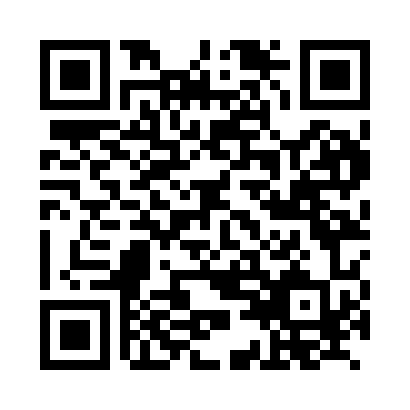 Prayer times for Tuchen, GermanyWed 1 May 2024 - Fri 31 May 2024High Latitude Method: Angle Based RulePrayer Calculation Method: Muslim World LeagueAsar Calculation Method: ShafiPrayer times provided by https://www.salahtimes.comDateDayFajrSunriseDhuhrAsrMaghribIsha1Wed2:575:381:095:138:4111:112Thu2:565:361:095:148:4211:143Fri2:555:341:085:158:4411:144Sat2:545:321:085:158:4611:155Sun2:535:301:085:168:4811:166Mon2:525:281:085:178:4911:167Tue2:525:261:085:178:5111:178Wed2:515:241:085:188:5311:189Thu2:505:231:085:198:5411:1810Fri2:495:211:085:198:5611:1911Sat2:495:191:085:208:5811:2012Sun2:485:171:085:218:5911:2113Mon2:475:161:085:219:0111:2114Tue2:475:141:085:229:0311:2215Wed2:465:121:085:239:0411:2316Thu2:455:111:085:239:0611:2317Fri2:455:091:085:249:0811:2418Sat2:445:081:085:259:0911:2519Sun2:445:061:085:259:1111:2520Mon2:435:051:085:269:1211:2621Tue2:435:041:085:269:1411:2722Wed2:425:021:085:279:1511:2723Thu2:425:011:085:289:1711:2824Fri2:415:001:095:289:1811:2925Sat2:414:591:095:299:1911:2926Sun2:404:571:095:299:2111:3027Mon2:404:561:095:309:2211:3128Tue2:404:551:095:309:2311:3129Wed2:394:541:095:319:2511:3230Thu2:394:531:095:319:2611:3331Fri2:394:521:095:329:2711:33